KOMUNITNÍ VENKOVSKÉ PŘÍMĚSTSKÉ TÁBORY NA ÚZEMÍ MAS AKTIVIOS CZ.03.02.01/00/22_008/0000968Komunitní venkovské tábory jsou určené pro děti ve věku od 3 do 15 let, které žijí na území MAS Aktivios - Blovicko, Přešticko, Staroplzenecko a část Mirošovska. Projekt je podpořen z Operačního programu Zaměstnanost plus v rámci výzvy Podpora komunitně vedeného místního rozvoje. Cílem projektu je pomoci osobám pečujícím o děti (do 15 let) sladit jejich profesní a rodinný život.Pozor, kapacita je omezena!  Vyplněnou a podepsanou přihlášku zašlete mailem na info@mas-aktivios.cz. Originál přihlášky odevzdáte první den tábora spolu s ostatními doklady (smlouva, potvrzení o bezinfekčnosti a monitorovací list), které vám zašleme včas před zahájením tábora na váš e-mail. V případě naplnění kapacity vás budeme obratem informovat. Po kontrole údajů obdržíte instrukce k platbě. Více informací včetně kontaktů naleznete na: https://www.mas-aktivios.cz/primestske-tabory/tabory-2023/. ……………………………………………………………………………………………………………P Ř I H L Á Š K A    2 0 2 3  MÍSTO, KDE ŽIJEME  (BLOVICE)  24.7. – 28.7. 2023Jméno a příjmení dítěte:  …………………………………………………………………       Datum narození dítěte: ……………………………….……….…Bydliště: ……………………………………………………………………………………………….………Jméno a příjmení matky:  ……………………………………………….…….………       Jméno a příjmení otce:  ……………………………………….……Tel. číslo matky: …………………………………………………………………..………………..           Tel. číslo otce: ……………………………..…………………………………….E-mail matky:…………………………………………………………………………………………          E-mail otce: ……………………………………………………………….………..Podpis matky: ………………………………………………………………………………….….          Podpis otce: …………………………………….…………………………………..Zdravotní stav (dieta, alergie, zdravotní omezení, jiné): ………………………………………………………………………………………………………………………………………………………………………………………………………………………………………………………………………………………………………………………………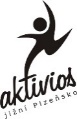 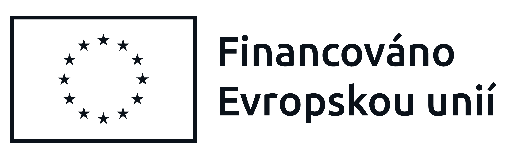 